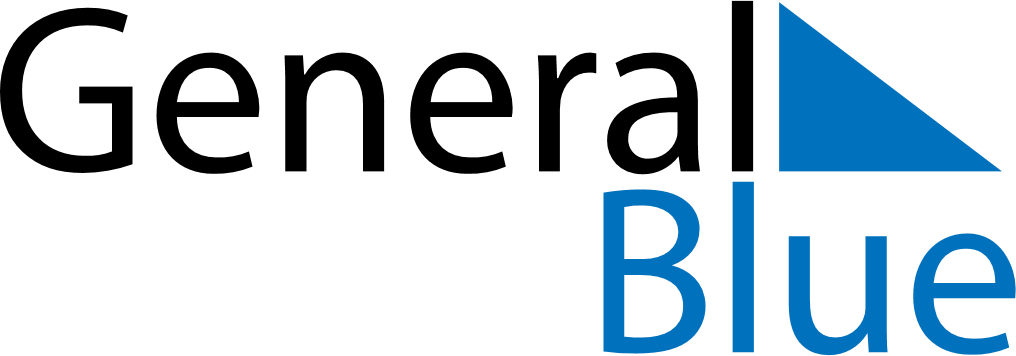 Quarter 2 of 2021MalawiQuarter 2 of 2021MalawiQuarter 2 of 2021MalawiQuarter 2 of 2021MalawiQuarter 2 of 2021MalawiApril 2021April 2021April 2021April 2021April 2021April 2021April 2021MONTUEWEDTHUFRISATSUN123456789101112131415161718192021222324252627282930May 2021May 2021May 2021May 2021May 2021May 2021May 2021MONTUEWEDTHUFRISATSUN12345678910111213141516171819202122232425262728293031June 2021June 2021June 2021June 2021June 2021June 2021June 2021MONTUEWEDTHUFRISATSUN123456789101112131415161718192021222324252627282930Apr 2: Good FridayApr 4: Easter SundayApr 5: Easter MondayMay 1: Labour DayMay 3: Labour DayMay 13: Eid al FitriMay 14: Kamuzu Day